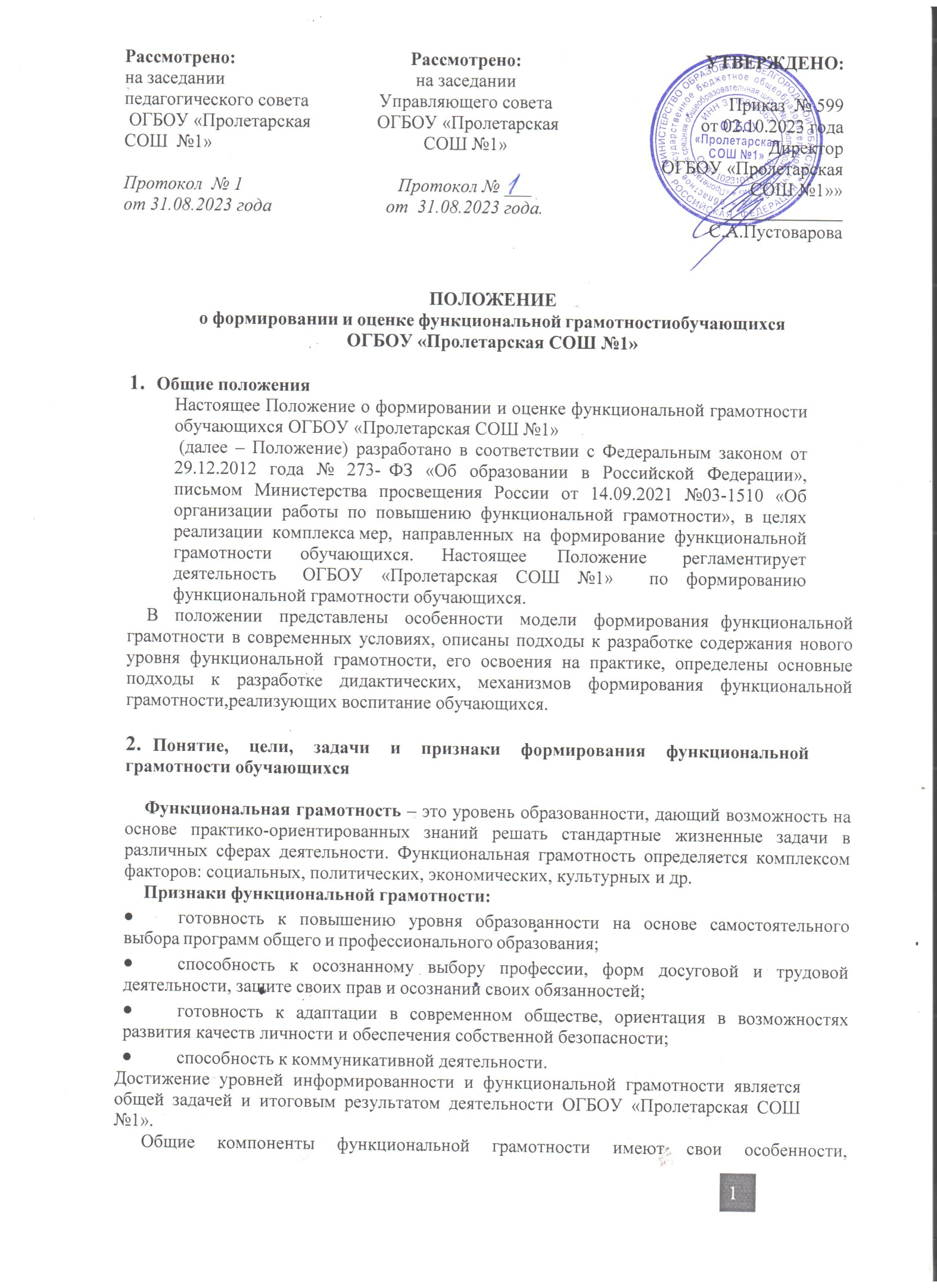 определяемые особенностями развития страны:связываются со всем населением и постоянно повышающимся уровнем его образования;являются ступенью, необходимой для последующего становления личности, и рассматривается в связке грамотность - образованность - профессионализм - культура;инвариантны к особенностям личности, обеспечивают равные стартовые возможности для каждого;имеют профориентационную направленность;являются необходимой составляющей профессионального образования, обеспечивающей его гуманитаризацию;рассматриваются как этап и аспект непрерывного образования человека.Компонентный подход как условие формирования функциональной грамотности обучающихсяРезультатом развития функциональной грамотности является овладение общающимися системой ключевых компетенций, позволяющих молодым людям эффективно применять усвоенные знания в практической ситуации и успешно использовать их в процессе социальной адаптации.При компетентностном подходе к оценке результатов обучения в понятие«функциональная грамотность» вкладывается следующий смысл:читательская грамотность – способность к пониманию и осмыслению письменных текстов, к использованию их содержания для достижения собственных целей, развития знаний и возможностей, активного участия в жизни общества;математическая грамотность – способность человека определять и понимать роль математики в мире, в котором он живет, высказывать хорошо обоснованные математические суждения и использовать математику так, чтобы удовлетворять в настоящем и будущем потребности, присущие созидательному, заинтересованному н мыслящему гражданину;естественнонаучная грамотность – способность использовать естественнонаучные знания для отбора в реальных жизненных ситуациях тех проблем, которые могут быть исследованы и решены с помощью научных методов, для получения выводов, основанных на наблюдениях и экспериментах, необходимых для понимания окружающего мира и тех изменений, которые вносит в него деятельность человека, а также для принятия соответствующих решений.финансовая грамотность – способность к пониманию финансовых понятий и финансовых рисков, а также навыки, мотивация и уверенность, необходимые для принятия эффективных решений в разнообразных финансовых ситуациях, способствующих улучшению финансового благополучия личности и общества, а также возможности участия в экономической жизни;глобальная грамотность – способность критически рассматривать с различных точек зрения проблемы глобального характера и межкультурного взаимодействия; осознавать, как культурные, религиозные, политические, расовые и иные различия могут оказывать влияние на восприятие, суждения и взгляды людей; вступать в открытое, уважительное и эффективное взаимодействие с другими людьми на основе разделяемого всеми уважения к человеческому достоинству.В соответствии с разделением содержания образования на общее метапредметное (для всех предметов), межпредметное (для цикла предметов или образовательных областей) и предметное (для каждого учебного предмета) предлагается три уровня компетенций:ключевые, которые относятся к общему (метапредметному) содержанию образования;общепредметные - относятся к определенному кругу учебных предметов и образовательных областей;предметные, т.е. частные по отношению к ключевым и общепредметным компетенциям, имеющие конкретное описание и возможность формирования в рамках учебных предметов.Виды ключевых образовательных компетенций: ценностно-смысловая, общекультурная, учебно-познавательная, информационная, коммуникативная, социально-трудовая,  компетенция личностного самосовершенствования.	Ценностно-смысловая компетенция – это компетенция в сфере мировоззрения, связанная с ценностными представлениями ученика, его способностью видеть и понимать окружающий мир, ориентироваться в нем, осознавать свою роль и предназначение, умением выбирать целевые и смысловые установки для своих действий и поступков, принимать решения.Эта компетенция обеспечивает механизм самоопределения ученика, определяет индивидуальную образовательную траекторию ученика к программе его жизнедеятельности в целом.Общекультурная компетенция– это круг вопросов, в которых ученик должен быть хорошо осведомлен, обладать познаниями и опытом деятельности духовно-нравственных основ жизни человека и человечества, отдельных народов; культурологических основ семейных, социальных, общественных явлений и традиций; особенностей национальной и общечеловеческой культуры; роли науки и религии в жизни человека, их влиянии на мир; компетенций в бытовой и культурно-досуговой сфере.Учебно-познавательная компетенция – это совокупность компетенций ученика в сфере самостоятельной познавательной деятельности, включающей элементы логической, методологической, общеучебной деятельности, соотнесенной с реальными познаваемыми объектами. К ней относятся:знания и умения целеполагания, планирования, анализа, рефлексии, самооценки учебно-познавательной деятельности;креативные навыки продуктивной деятельности: добывание знаний непосредственно из реальности, владение приемами действий в нестандартных ситуациях, эвристические методы решения проблем;требования соответствующей функциональной грамотности, в том числе умение отличать факты от домыслов, владение измерительными навыками, использование вероятностных, статистических и иных методов познания.Информационная компетенция – это формирование умения самостоятельно искать, анализировать и отбирать необходимую информацию, организовывать, преобразовывать, сохранять и передавать ее при помощи реальных объектов (телевизор, магнитофон, телефон, факс, компьютер, принтер, модем, копир) и информационных технологий (аудио- и видеозапись, электронная почта, СМИ, Интернет). Эта компетенция обеспечивает навыки деятельности ученика с информацией, содержащихся в учебных предметах и образовательных областях, в окружающем мире.Коммуникативная компетенция включает знание необходимых языков, знание способов взаимодействия с окружающими и удаленными людьми, событиями, владение различными социальными ролями в коллективе. Ученик должен уметь представить себя, нависать письмо, анкету, заявление, резюме, задать вопрос, вести дискуссию и т,д, Коммуникативная компетенция формируется в рамках каждого изучаемого предмета.Социально-трудовая компетенция – это владение знанием и опытом в:гражданско-общественной деятельности (выполнение роли гражданина, наблюдателя, избирателя, представителя);социально-трудовой сфере (права потребителя, покупателя, клиента);профессиональном самоопределении;вопросах экономики и права;области семейных отношений и обязанностей.Компетенция личностного самосовершенствования – это освоение способов	физическою,	духовного	и	интеллектуального саморазвития,эмоциональной саморегуляции и самоподдержки. Реальным объектом является ученик, овладевающий способами деятельности в собственных интересах и возможностях. Компетенция личностного самосовершенствования включает: культуру мышления; культуру поведения; основы безопасной жизнедеятельности; правила личной гигиены; заботу о собственном здоровье; внутреннюю экологическую культуру.Ключевые компетенции и предметные области:Этапы формирования:первичный опыт выполнения действия и мотивация;освоение способа выполнения этого действия;тренинг, самоконтроль и коррекция;контроль.Траектория формирования функциональной грамотности:при изучении различных учебных предметов формируется первичный опыт выполнения индивидуальных учебных действий (далее – ИУД) и мотивация к его самостоятельному выполнению;основываясь на имеющемся опыте, осваивается общий способ (норма, правило, алгоритм и т.д.) выполнения данного ИУД;далее изученное ИУД включается в практику учения на предметном содержании разных учебных дисциплин, организуется самоконтроль и, при необходимости, коррекция его выполнения;в завершение организуется контроль уровня сформированности этого ИУД и его системное практическое использование в образовательной практике, как на уроках, так и по внеурочной деятельности.Компонентный подход как условие формирования функциональной грамотности обучающихсяФакторы,	влияющие	на	развитие	функциональной	грамотности учащихся:содержание образования (ФГОС, учебные программы);формы и методы обучения;система диагностики и оценки учебных достижений обучающихся;программы внешкольного, дополнительного образования;модель управления общеобразовательным учреждением;наличие дружелюбной образовательной среды, основанной на принципах партнерства со всеми заинтересованными сторонами;активная роль родителей в процессе обучения и воспитании детей.Индикаторы	функциональной	грамотности	школьников	и	их эмпирические показатели:Факторы, определяющие функциональную грамотность выпускника:умение самостоятельно решать конкретные жизненные проблемы в различных сферах (бытовой, коммуникативной, правовой);компьютерные и информационные умения;коммуникативные умения.Система формирования, развития и оценивания функциональной грамотностиСистема формирования функциональной грамотности нацелена на:уменьшение группы обучающихся, не достигших порогового уровня функциональной грамотности;повышение	эффективности	работы	с	одаренными	и	успешными обучающимися;формирование метакогнитивных навыков – умения учиться в течение всей жизни; развитие познавательных способностей у всех обучающихся.Система формирования функциональной грамотности включает:создание условий (нормативно-правовых, кадровых, организационных, содержательных и других) по формированию и развитию функциональной грамотности;изменения в содержании образования (отражаются в основных образовательных программах, во внеурочной деятельности, в воспитательной работе);изменение в применяемых образовательных и воспитательных технологиях.Оценивание функциональной грамотности обучающихся – это процесс определения степени соответствия достигнутого уровня (качества) функциональной грамотности по предметам на различных уровнях образования.Виды заданий  для оценки функциональной грамотности:задачи, поставленные вне предметной области и решаемые с помощью предметных знаний;в заданиях описываются жизненные ситуации, близкие и понятные обучающимся;контекст заданий близок к проблемным ситуациям, возникающим в повседневной жизни;ситуация требует осознанного выбора модели поведения;вопросы изложены простым, ясным языком;требуется перевод с обыденного языка на язык предметной области (математики, физики и др.);используются разные форматы представления информации: рисунки, таблицы, диаграммы, комиксы и другие.КомпетенцииСфера проявления компетенцииВидыдеятельности в составе компетенцииУчебные предметы, где данная компетенцияявляется ведущейСоциальнаяСфераобщественный отношений (политика, труд, религия,межнациональные отношения, защита окружающейсреды, здоровье)Способностьбрать	на	себя ответственность, участвовать		в совместном принятиирешений и т.дФизическая культура, история,обществознание, экономика, технологияКоммуникативнаяСфера общенияВладение устным и письменным  общениемРусский	язык, иностранныйязык, литератураИнформационнаяСфераинформацииВладение новыми технологиями; способностью оцениватьинформациюИнформатикаУчебно-познавательнаяСфера	науки, искусстваСпособностьучиться всю жизнь, владение знаниями,умениями, навыкамиФизика,	химия, биология,география, математикаИндикаторы функциональнойграмотностиУмения (эмпирические показатели)Общая грамотностьнаписать сочинение, рефератсчитать без калькулятораотвечать на вопросы, не испытывая затруднений в построении фраз, подборе словнаписать заявление, заполнить какие-либо анкеты,бланкиКомпьютернаяискать информацию в сети Интернетпользоваться электронной почтойсоздавать и распечатывать текстыработать с электронными таблицами - использовать графические редакторыГрамотностьдействий	вчрезвычайных ситуацияхоказывать	первую	медицинскую	помощь пострадавшемуобратиться	за	экстренной	помощью	к специализированным службамзаботиться о своем здоровьевести себя в ситуациях угрозы личной безопасностиИнформационнаянаходить и отбирать необходимую информацию из книг, справочников, энциклопедий и др. печатных текстовчитать чертежи, схемы, графики - использовать информацию из СМИ (газеты, журналы, радио, телевидение)пользоваться алфавитным и систематическим каталогом библиотекианализировать числовую информациюКоммуникативнаяработать в группе, командерасположить к себе других людейне поддаваться колебаниям своего настроенияприспосабливаться	к	новым,	непривычным требованиям и условияморганизовать работу группыВладение иностранными языкамиперевести со словарем аутентичный текстрассказать о себе, своих друзьях, своем городепонимать	тексты	инструкций	на	упаковках различных товаров, приборов бытовой техникиобщаться с зарубежными друзьями и знакомыми наразличные бытовые темыГрамотность при решении бытовых проблемвыбирать продукты, товары и услуги (в магазинах, в разных сервисных службах)планировать денежные расходы, исходя из бюджета семьииспользовать	различные	технические	бытовые устройства, пользуясь инструкциямиориентироваться в незнакомом городе, пользуясьсправочником, картойПравовая	иобщественно- политическая грамотностьотстаивать свои права и интересы - сравнивать гражданское общество и правовое обществообъяснять	основные	принципы	правового государства, конституционные гарантиидавать характеристику и оценивать деятельностьгосударственно-правовых институтов общества